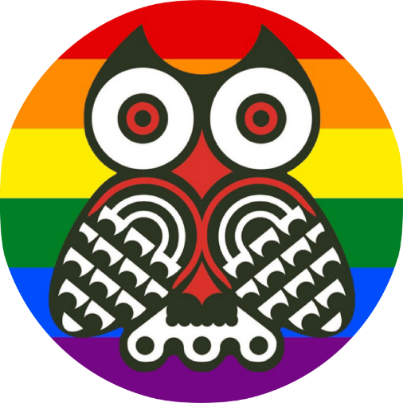 December 11th 2023Dear families,Re: new Early Years entitlementsOur Early Years offer at school is for Nursery children the term after they turn 3 years old. If you require 2 year old provision, please see the links below which signpost you to local providers.Please see our school website (www.pgps.co.uk) under the Early Years 2 year old offer (under ‘key information”) to find a summary of the new and future early years entitlements, as well as information about the existing support available to families. From 2nd January 2024, eligible working parents will be able to apply for their 15 hours childcare for their two-year-old for summer term 2024.Parents have until 31 March 2024 to apply for a code, using the Childcare Choices website (see our website for the link)Anyone applying after this date will not be eligible for funding until September 2024. The Government advises that the best time for families to apply is mid-January to the end of February, in case you need to provide further information to support your application.   
 To apply for a childcare code, each parent needs to be working and earning the equivalent of 16 hours a week at national minimum/living wage and under £100,000 adjusted net income per year. This means that each parents need to earn from just over £8,600 per year to be eligible for 15 hours a week of childcare during term time.  
 Many thanks,Mrs TaylorHeadteacher